                                                                                                                                                                                                        О Т К Р Ы Т О Е    А К Ц И О Н Е Р Н О Е     О Б Щ Е С Т В О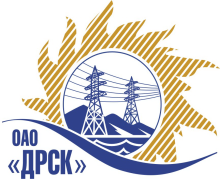 Открытое акционерное общество«Дальневосточная распределительная сетевая  компания»ПРОТОКОЛ ВЫБОРА ПОБЕДИТЕЛЯПРЕДМЕТ ЗАКУПКИ: право заключения Договора на поставку:  «Пункт коммерческого учета электроэнергии» для нужд филиала ОАО «ДРСК» «Амурские электрические сети» Закупка № 100, Раздел 2.2.2 в соответствии с указанием № 164 от 15.11.2013г.Планируемая стоимость лота в ГКПЗ Исполнительного аппарата ОАО «ДРСК» на 2014 год составляет – 1 210 000,00 руб. без НДС.ПРИСУТСТВОВАЛИ: постоянно действующая Закупочная комиссия 2-го уровня.ВОПРОСЫ, ВЫНОСИМЫЕ НА РАССМОТРЕНИЕ ЗАКУПОЧНОЙ КОМИССИИ: О признании    открытого запроса предложений на право заключения договора на поставку: «Пункт коммерческого учета электроэнергии» для нужд филиала ОАО «ДРСК» «Амурские электрические сети» несостоявшейся.РАССМАТРИВАЕМЫЕ ДОКУМЕНТЫ:Протокол вскрытия конвертов от 05.12.2013г. № 65-МТПиРОТМЕТИЛИ:На основании поступившей служебной записки от начальника Департамента транспорта и учета электроэнергии предлагается  закрыть процедуру закупки без подведения итогов и провести  повторно после внесения дополнений в техническое задание.РЕШИЛИ:          1. Закрыть   открытый запрос предложений на право заключения договора поставки: «Пункт коммерческого учета электроэнергии» для нужд филиала ОАО «ДРСК» «Амурские электрические сети» и провести повторно после внесения дополнений в техническое задание.ДАЛЬНЕВОСТОЧНАЯ РАСПРЕДЕЛИТЕЛЬНАЯ СЕТЕВАЯ КОМПАНИЯУл.Шевченко, 28,   г.Благовещенск,  675000,     РоссияТел: (4162) 397-359; Тел/факс (4162) 397-200, 397-436Телетайп    154147 «МАРС»;         E-mail: doc@drsk.ruОКПО 78900638,    ОГРН  1052800111308,   ИНН/КПП  2801108200/280150001№ 65/МТПиРг. Благовещенск             18 декабря 2013 г.Ответственный секретарь Закупочной комиссии: Моторина О.А. «___»______2013 г._____________________________Технический секретарь Закупочной комиссии: Терёшкина Г.М.  «___»______2013 г._____________________________ 